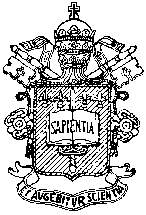 2º SEMESTRE/2022Disciplina Projeto: Profissionais da Educação do Século XXI - desafios atuais IV Docente: Profª Drª Vera Maria Nigro de Souza PlaccoNível: ME/DO /Mestrado Profissional                     Créditos: 03Horário: 5ª feira das 9h às 12h   EMENTANosso objetivo, neste semestre, é dar continuidade à análise dos dados da pesquisa “Desafios da Escola na atualidade: Qual Escola para o século XXI? (Fase II), realizada no estado de São Paulo. Esses dados foram produzidos em 2021, por meio de grupos de discussão, junto a profissionais da educação da rede estadual paulista (professores especialistas dos anos finais do ensino fundamental e gestores de unidades escolares e do sistema de ensino), com a finalidade de ampliar e aprofundar temáticas que emergiram das análises realizadas na Fase I da pesquisa, em cada um dos eixos nela analisados. A pesquisa original (Fase I), “Desafios da Escola na atualidade: Qual Escola para o século XXI?”, foi aprovada pelo CNPq, no âmbito do edital Universal 2016, e seu relatório foi entregue em novembro de 2020. Por sugestão do próprio CNPq, a pesquisa teve continuidade (Fase II), em 2021, quando foram realizados grupos de discussão e entrevistas com profissionais da rede estadual paulista de ensino (1ª parte da Fase II). Os dados assim produzidos permitem análise sobre as concepções de escola para o século XXI e seus desafios, além de temáticas emergentes que envolvem as consequências sociais, econômicas e psicológicas na escola, decorrentes da pandemia da COVID-19 (2020/2021/2022). Temáticas que emergiram dos dados anteriormente analisados, em cada um dos eixos da pesquisa anterior, serão aprofundadas, com especial atenção para novos desdobramento e desafios, em função mesmo das transformações ocorridas no contexto educacional, criando uma nova realidade para o exercício da profissão docente. Esta fase da pesquisa tem os seguintes objetivos, a serem desenvolvidos ao longo do 2º semestre do ano de 2022: a) Continuar a atualização do levantamento bibliográfico em relação aos eixos da pesquisa, assim como da documentação atual - científica, oficial, oficiosa e midiática -, em relação à situação da escola, no Estado de São Paulo, nos mesmos eixos; b) Contiuar a analisar as transcrições dos grupos de discussão, em relação a cada um dos eixos, com a ajuda do tratamento de dados proporcionado pelo software NVivo; c) Realizar a caracterização do contexto educacional do Estado de São Paulo, em uma visão socioeducativa, a partir da nova realidade, com referenciais teóricos de autores do campo da Educação, com aportes da psicologia, da sociologia e da educação.d) Preparação de artigos e outros produtos teóricos para socialização dos resultados da pesquisa, em eventos científicos, em periódicos e livros. Os objetivos específicos para esta 2ª Fase, quanto à realização das ações de análise de dados, em função das conclusões parciais atingidas pela pesquisa anterior, nos diferentes eixos, foram definidos no 1ª semestre de 2022.Referências Principais ARANHA, Elvira M. G. ; CALLAS, Danielle G. ; PLACCO, V. M. N. S.. O Papel do Diretor como Articulador da Equipe Gestora Escolar e a Formação de Educadores para as Necessidades da Escola na Atualidade. Revista @mbienteeducação, v. 13, p. 275-295, 2020.ARGOLO, Gabriela; MIRANDA, Luciane Helena Mendes; ALFONSI, Selma Oliveira. Finalidades Educativas Escolares e Desenvolvimento Emocional: implicação na Formação Continuada e Condições de Trabalho Docente. Educativa, Revista do Programa de Pós-Graduação em Educação, Pontifícia Universidade Católica de Goiás. V. 24 (2021) Versão on-line.LIBÂNEO, José C. O Dualismo Perverso da escola Pública Brasileira: escola do conhecimento para os ricos, escola do acolhimento social para os pobres. São Paulo. Educação e Pesquisa. v. 38, n.1, p. 13-28, 2012.LIBÂNEO, J.C. e FREITAS, Rachel A. M. de M., Políticas Educacionais Neoliberais e Escola Pública: uma qualidade restrita de educação escolar. Goiânia, GO, Editora Espaço Acadêmico, 2018.LIBÂNEO, José C. . Finalités et objectifs de l’éducation scolaire et actions des organismes internationaux: le cas du Brésil. In: Lenoir, Y.; Adigüzel, O.; Lenoir, A.; Libâneo, José C.;Tupin, F.. (Org.). Les finalités éducatives scolaires Une étude critique des approches théoriques, philosophiques et idéologiques. 1ed.Saint Lambert, Quebec, Canadá: Cursus Universitaire, 2017, v. 1, p. 321-376.LIBÂNEO, José C. . Políticas educacionais neoliberais e escola: uma qualidade de educação restrita e restritiva. In: LIBÂNEO, J.C.; FREITAS, R. A. M. M.. (Org.). Políticas educacionais neoliberais e escola pública: uma qualidade restrita e restritiva de educação. 1ed.Gloiânia (GO): Espaço Acadêmico, 2018, v. 1, p. 45-88.LIBÂNEO, José C. . Escola pública brasileira, um sonho frustrado: falharam as escolas ou as políticas educacionais?. In: José Carlos Libâneo; Marilza Vanessa Rosa Suanno. (Org.). Didática e escola em uma sociedade complexa. 1ed.Goiânia: CEPED, 2011, v. 1, p. 75-95.LIBÂNEO, José C. . A escola que sonhamos é aquela que assegura a todos a formação cultural e científica para a vida pessoal, profissional e cidadã. In: Costa, Maria V.. (Org.). A escola tem futuro?. 1ed.Rio de Janeiro: DP & A Editora, 2003, v. 1, p. 23-52.LIBÂNEO, José Carlos; ROSA, Sandra Valéria Limonta; ECHALAR, Adda Daniela Lima Figueiredo; SUANNO, Marilza Vanessa Rosa (Orgs.). Didática e formação de professores: embates com as políticas curriculares neoliberais. Goiânia: Cegraf UFG, 2022, p. 38-46. Disponível em: https://publica.ciar.ufg.br/ebooks/edipe2_ebook/artigo_07.htmlMOURA, Manoel Oriosvaldo de. Formar e formar-se em espaços de significação da atividade pedagógica. In: LIBÂNEO, José Carlos; ROSA, Sandra Valéria Limonta; ECHALAR, Adda Daniela Lima Figueiredo; SUANNO, Marilza Vanessa Rosa (Orgs.). Didática e formação de professores: embates com as políticas curriculares neoliberais. Goiânia: Cegraf UFG, 2022, p. 38-46. Disponível em: https://publica.ciar.ufg.br/ebooks/edipe2_ebook/artigo_07.htmlNÓVOA, A. Professores Imagens do Futuro Presente – Lisboa, Educa, 2009. PEREZ-GOMEZ, A. Las funciones sociales de la escuela: de la reproducción a la reconstrucción crítica del conocimiento y la experiencia. In J. Sacristán et A. Pérez-Gómez (dir.), Comprender y transformar la enseñanza (p.17-33). Madrid: Ediciones Morata, 2008.PLACCO, Vera M.N.S.. Ser Humano Hoje: contribuições da formação e pesquisa. In. ENS, Romilda T.; BEHRENS, Marilda A. (orgs.). Formação do Professor: profissionalidade, pesquisa e cultura escolar. Curitiba, Champagnat, 2010. (p. 135-152).PLACCO, V. M. N. S.; SIGALLA, L. A. A.; TAHAN, S.; ORSOLON, L. A. M. ; ARGOLO, G.. Condições de trabalho docente na escola da atualidade: demandas e desafios, na percepção de educadores da rede pública estadual paulista. Educação (Santa Maria. online), v. 47, p. 1-20, 2022.PLACCO, Vera Maria Nigro de Souza; CALLAS, Danielle Girotti; BARBOSA, Rafael Conde Tecnologias Digitais: uma das finalidades educativas escolares ou meio para alcançá-las? Educativa, Revista do Programa de Pós-Graduação em Educação, Pontifícia Universidade Católica de Goiás. V. 24 (2021) Versão on-line.SANTOS, A., PLACCO, V.M. N. S., Participation as value and in the research methodologies for the schools of the present time. In: SOUZA, V. L. T., ARINELL, G.S. (Editors). Qualitative Research and Social Intervention – Transformative Methodologies for Collective Contexts. Charlotte, NC, USA, IAP – Information Age Publishing, 2021, p.SOUZA, V. L. T., ARINELL, G.S. (Editors). Qualitative Research and Social Intervention – Transformative Methodologies for Collective Contexts. Charlotte, NC, USA, IAP – Information Age Publishing, 2021.YOUNG, M. Para que Servem as Escolas?. Campinas. Educação e Sociedade.  v. 28, n. 101, p. 1287-1302, 2007YOUNG, M. O Futuro da Educação em uma Sociedade do Conhecimento: o argumento radical em defesa de um currículo centrado em disciplinas. Rio de Janeiro. Revista Brasileira de Educação. V. 16, n.48, p. 609-623, 2011.